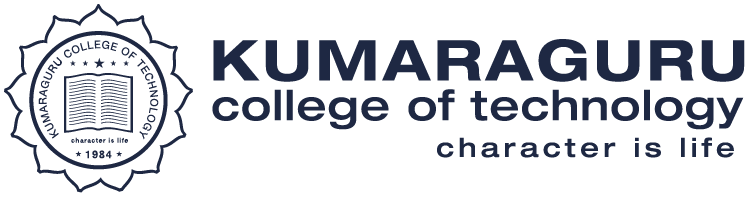 7.1.8 Sensitization of students and employees of the Institution to the constitutional obligations values, rights, duties and responsibilities of citizens.S.NoFile DescriptionLink1Constitution of India course and Syllabushttps://naac.kct.ac.in/7/ssr/7_1_9/7.1.9 Constitution of India course Final.pdf2Human Excellence Value Courses and Syllabushttps://naac.kct.ac.in/7/ssr/7_1_9/7.1.9 Human Excellence course final.pdf3Open Elective Value Courseshttps://naac.kct.ac.in/7/ssr/7_1_9/7.1.9 Open elective value courses final.pdf4Events by NSS-NCC-Clubs-Depts related to Values/Rights/Dutieshttps://naac.kct.ac.in/7/ssr/7_1_9/7.1.9 Events by NSS-NCC-CLUBS Final.pdf